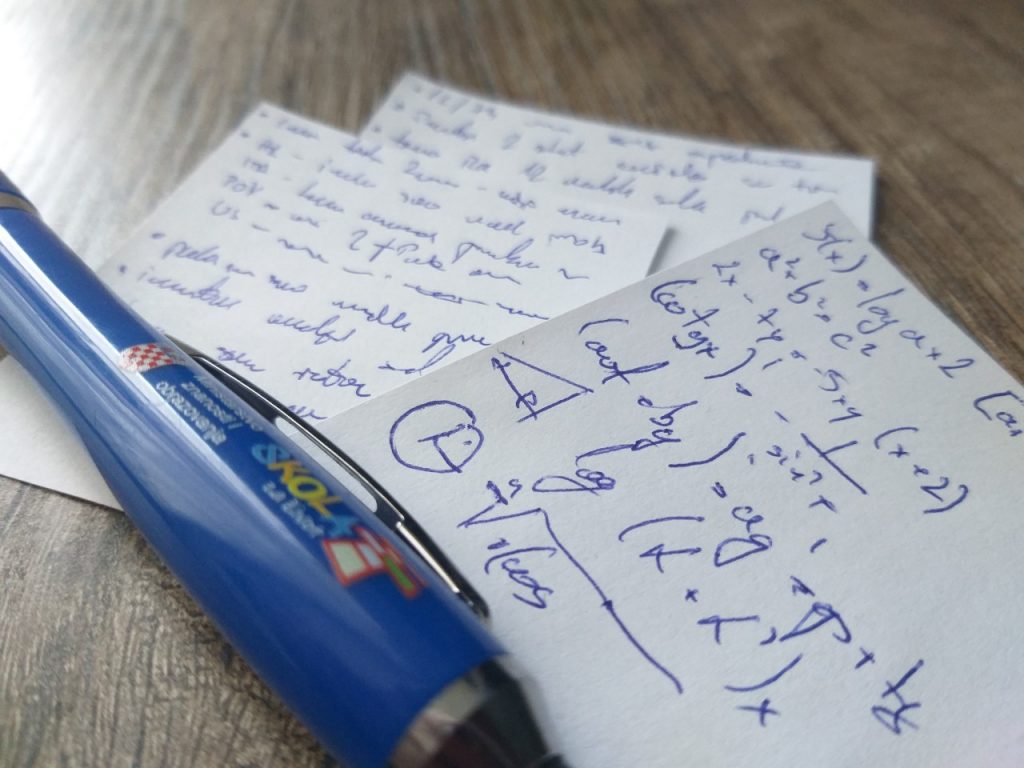 “Šalabahteri” za nastavu na daljinuObjavljeno: 22. travnja 2020. “Šalabahteri” za nastavu na daljinu obuhvaćaju sadržaj vezano uz pravila komunikacije putem e-maila, preferirane stilove učenja, metodu učinkovitog učenja, aktivno čitanje i načine vođenja bilješki, pamćenje i tehnike lakšeg zapamćivanja te organizaciju pisanja eseja ili seminara.Vjerujemo kako ove sadržaje naši školarci mogu samostalno koristiti, ali i biti dopunjeni te od koristi nastavnicima i stručnim suradnicima u njihovom neposrednom radu.Također, učenici imaju i priliku unaprijediti i ojačati svoje vještine učenja i samoregulacije. Smatramo kako pripremljeni sadržaji koreliraju i s domenama međupredmetne teme “Učiti kako učiti”.Konkretno, “Šalabahteri za nastavu na daljinu” obuhvaćaju sljedeće materijale:Zlatna pravila formalne komunikacije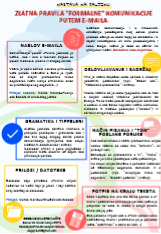  O pamćenju i kako lakše zapamtiti nastavno gradivo”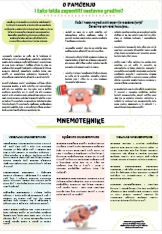 Kako biti i (p)ostati aktivni čitatelj?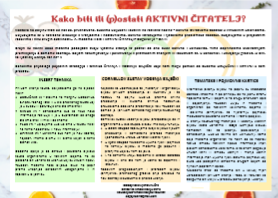 Korak po korak do učinkovitijeg učenja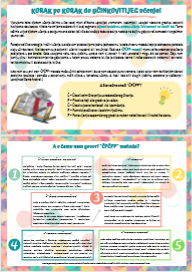 Od preferiranog stila do učinkovitog učenja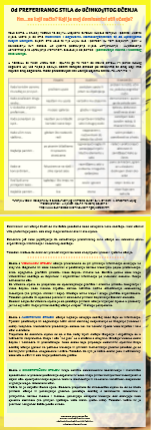 Organizacija pisanja eseja ili pisanog rada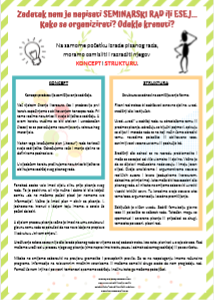 Odgojno savjetovalište Centar za rehabilitaciju Edukacijsko-rehabilitacijski fakultet Sveučilište u Zagrebu Znanstveno Učilišni kampus Borongaj Borongajska cesta 83f, ZagrebKontakt: odgojnoerf@gmail.comZahvaljujemo se Odgojnom savjetovalištu na dijeljenju.